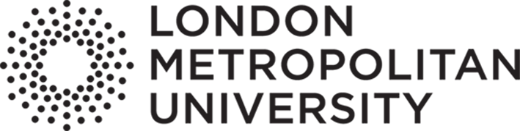 HOW TO CONNECT TO YOUR HOME NETWORK (WIRELESS) ON A CHROMEBOOKThis guide will walk you through how to connect your Chromebook to the home wireless network.To begin, open your Chromebook and power it on. You should be presented with a screen like this one: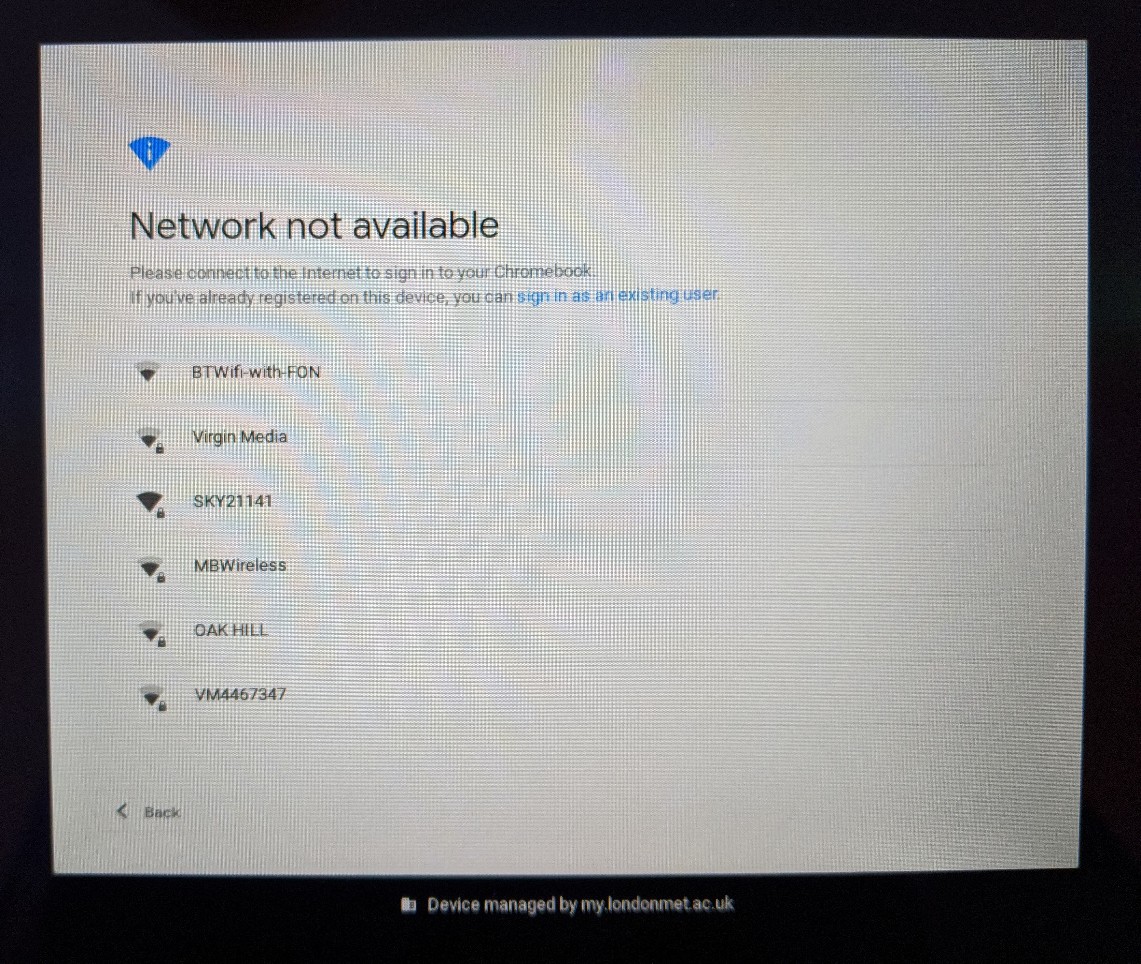 Click on your network. In my case it is ‘MBwireless’ and you should then be asked to type in your password:(NB: if you see ‘@my.londonmet.ac.uk’ on the right then click the ‘Back’ button once or twice until it refreshes to show ‘@staff.londonmet.ac.uk’ – if it does not refresh, type in your full email address)Now enter your password in the box on this screen and click Next:Sign into your Chromebook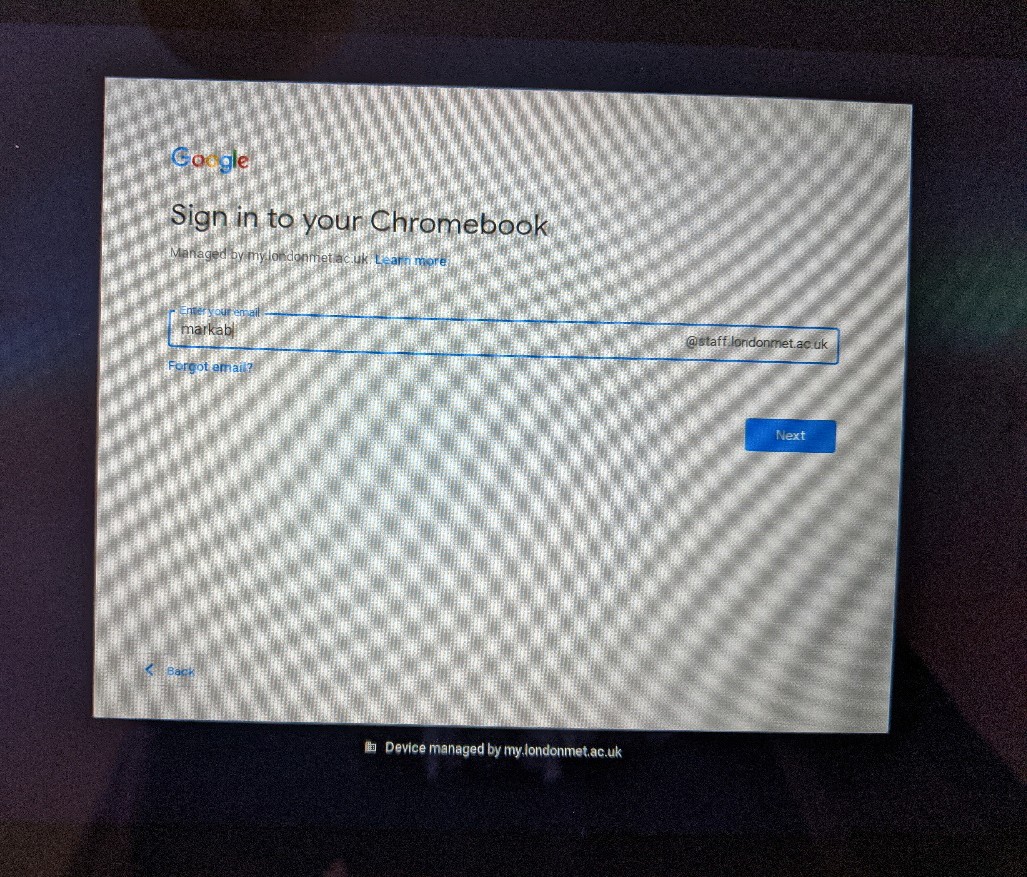 Choose an account- Select G Suite account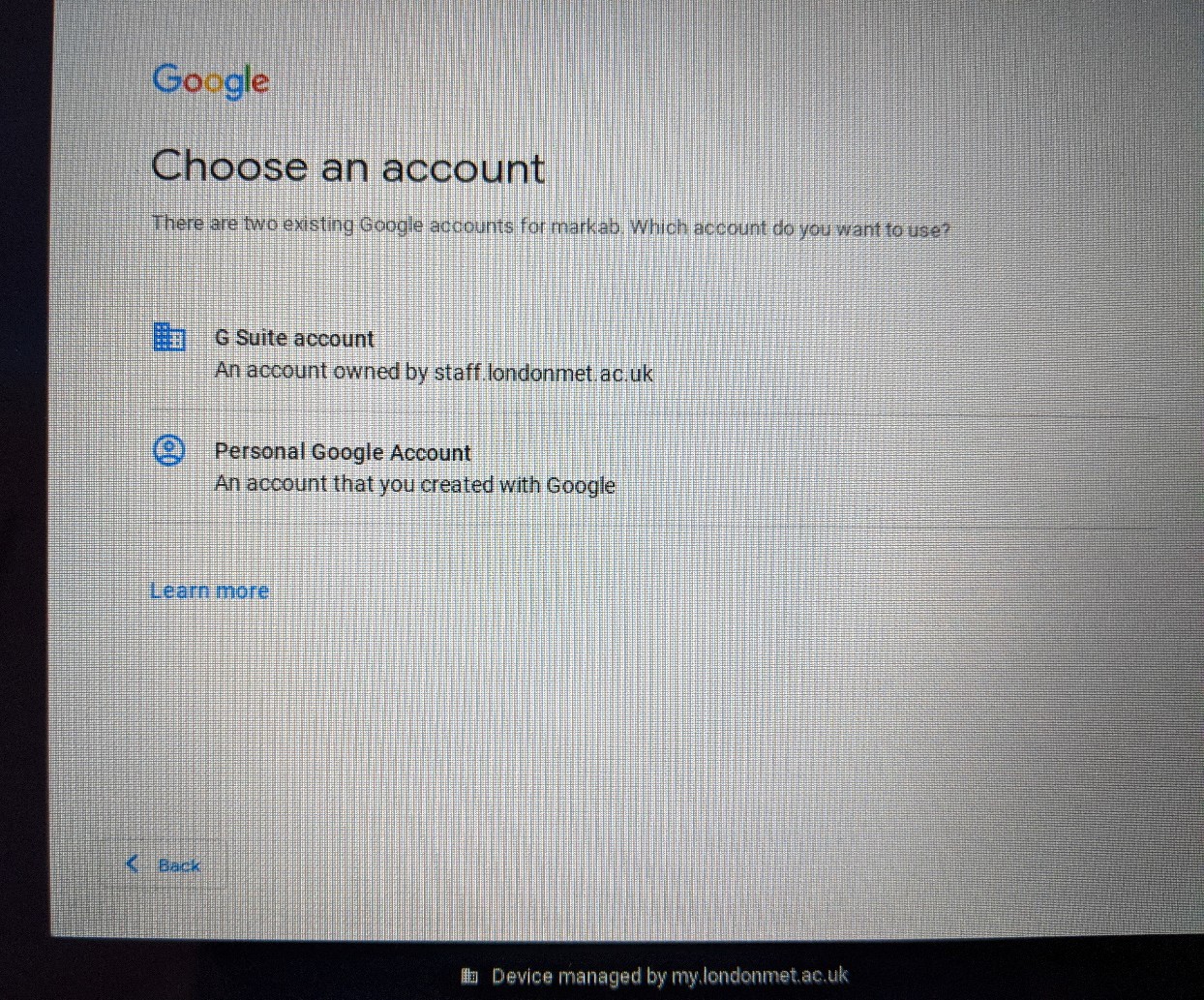 Enter your standard university passwordThe next screen should confirm that you’re signed in and simply click on ‘Accept and continue’: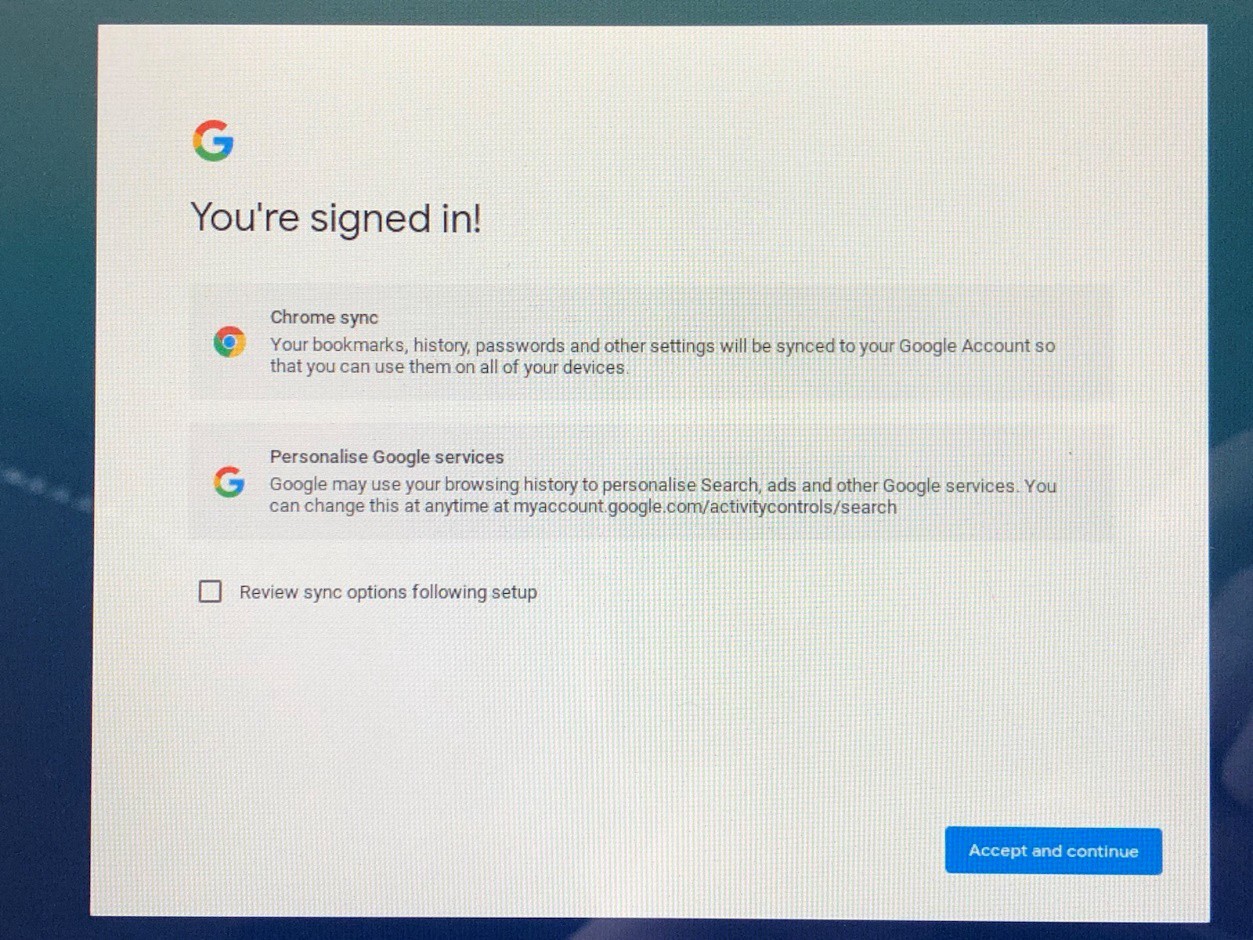 On this next screen, untick the box to backup to Google Drive as follows and then click on ‘More’: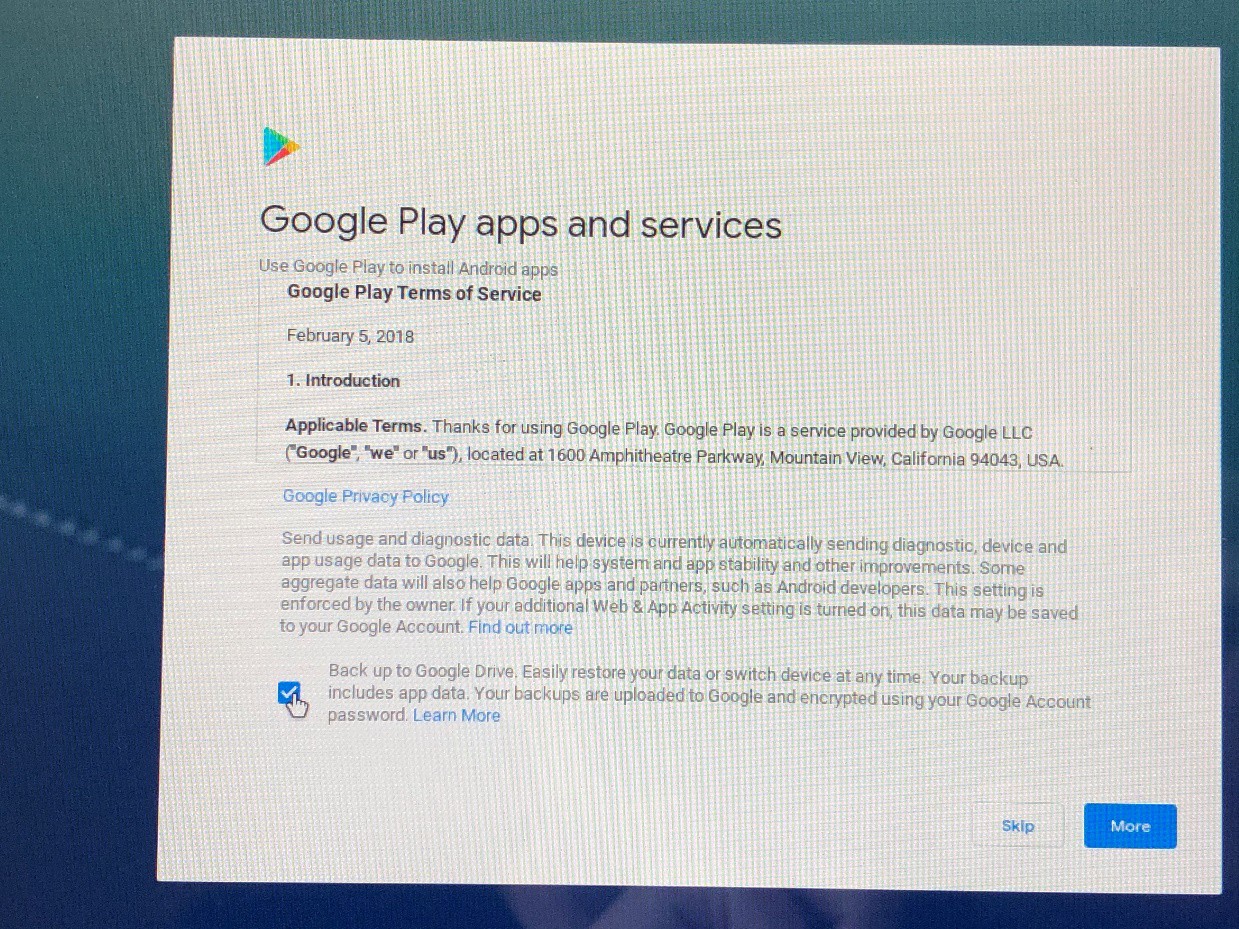 Scroll to the bottom on the final screen and click ‘Accept’: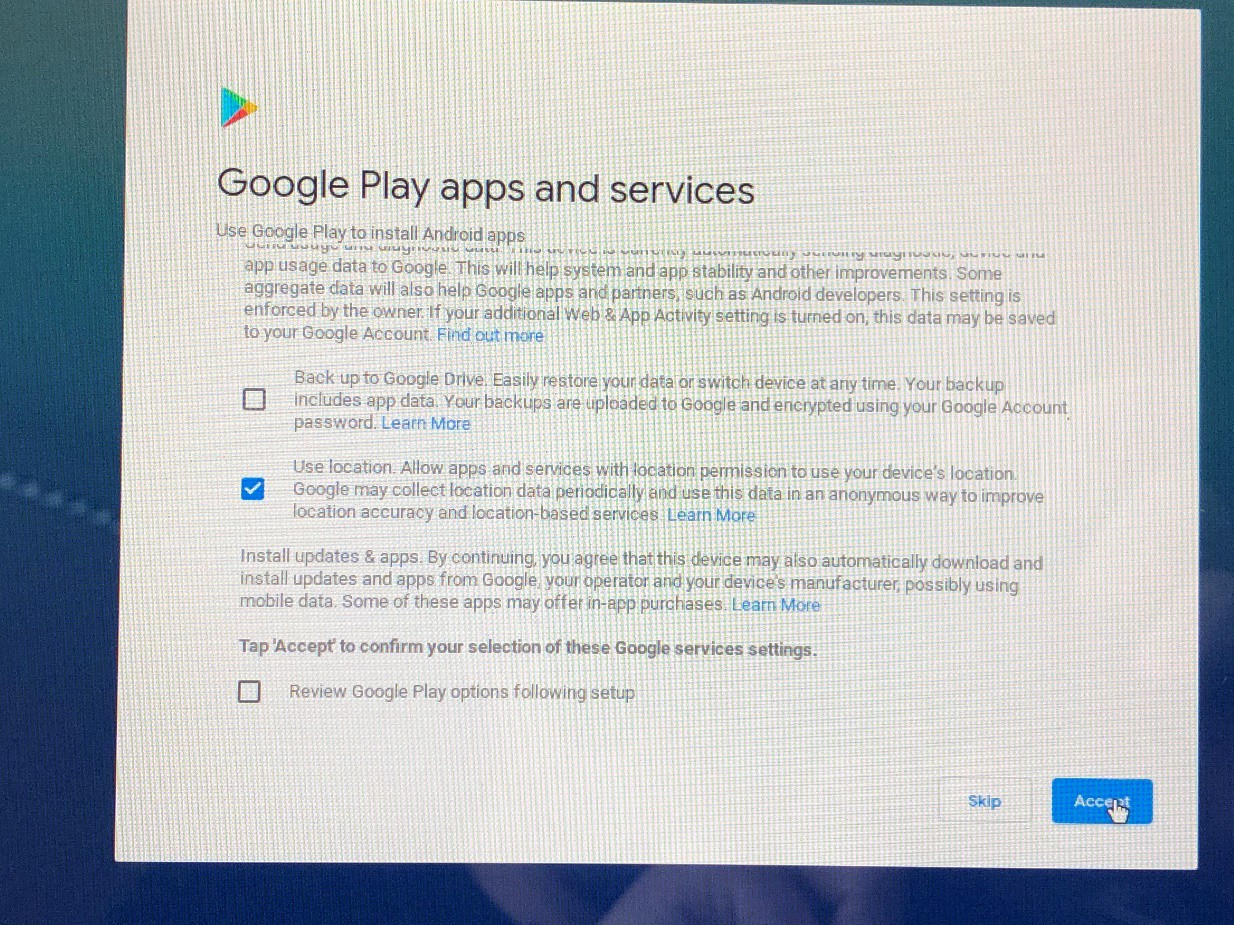 At this point you should now be signed into home network and into your Chromebook laptop.